ABSTRAK
Analisis Sistem Akuntansi Persediaan Pada PT. Astra International Tbk Auto 2000 Medan AmplasFRISTICA WIDYANTI SIMATUPANG153224129Penelitian ini bertujuan untuk menganalisis sitem akuntansi persediaan pada gudang sparepart Auto 2000 medan amplas. Teknik pengumpulan data yang digunakan dalam penelitian ini diperoleh melalui wawancara dengan salah satu partman gudang sparepart untuk mengetahui sistem akuntansi persediaan yang dilaksanakan di gudang sparepart Auto 2000 medan amplas, observasi sistem akuntansi persediaan yang dilaksanakan di gudang sparepart Auto 2000 medan amplas dan dokumentasi yang berkaitan dengan sistem akuntansi persediaan di gudang sparepart Auto 2000 medan amplas. Analisis dalam penelitian ini menggunakan metode deskriptif kualitatif yaitu untuk mengetahui sistem akuntansi persediaan yang ada pada gudang sparepart dengan melakukan pengumpulan data. Hasil penelitian ini menunjukkan bahwa sistem akuntansi persediaan yang dilaksanakan pada gudang sparepart belum efektif dikarenakan masih terdapat kelemahan hal ini terjadi dikarenakan prosedur yang berjalan di gudang sparepart kurang sesuai dengan Standart Operating Procedure (SOP) dan sistem akuntansi persediaan belum sesuai dengan teori dan praktik yang memenuhi syarat pengendalian intern yang dijalankan hal tersebut dapat dilihat dari adanya perangkapan tugas oleh partman dan tidak adanya fungsi pengecek yang bertugas melakukan perhitungan ulang pada saat pelaksanaan stock opname dan kurangnya dokumen serta catatan yang digunakan.Kata Kunci: sistem akuntansi persediaan, pengendalian intern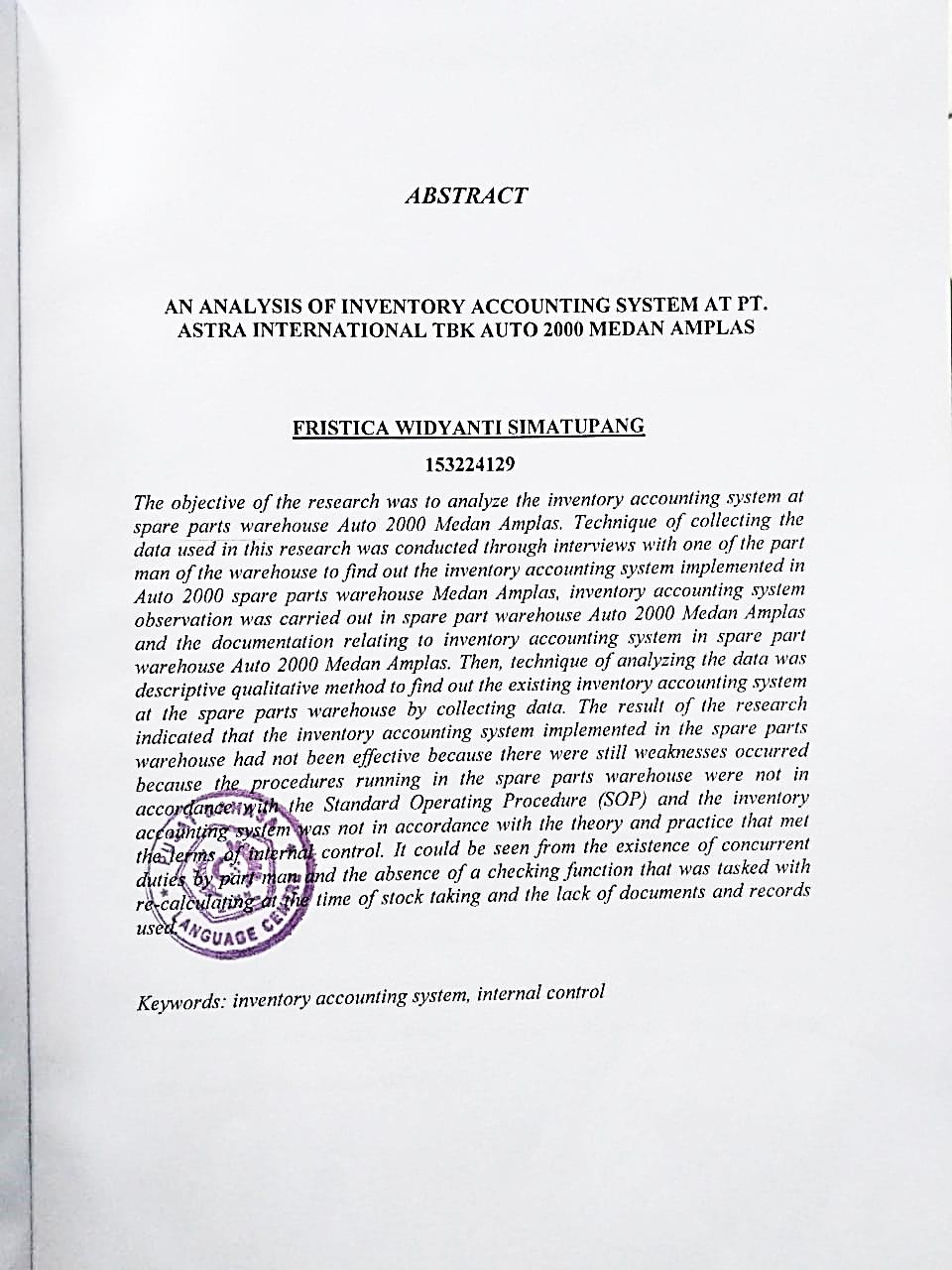 